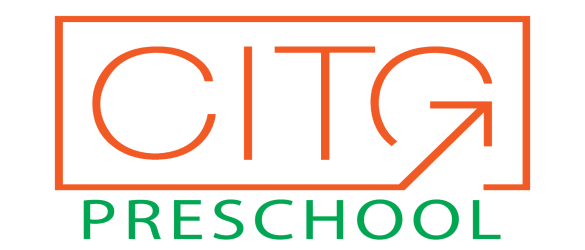 Enrollment Form 2021-20223937 Holly DrivePalm Beach Gardens, FL 33410www.citgschool.orgChild’s Name: _______________________________ Birth Date: ________ Present Age: _____ Gender: M / FChild’s Nickname: _________________Child’s Primary Language: ______________Child’s Ethnicity________Mother’s Name: __________________________________ Cell Phone: ________________________________Mother’s Email: _________________________________________Home Phone: _______________________Home Address: _______________________________ City: ______________________ Zip: _______________Occupation: _________________ Place of Employment: _________________ Work Phone: ________________Father’s Name: ___________________________________ Cell Phone: ________________________________Father’s Email: __________________________________________Home Phone: ________________________Home Address: _______________________________ City: ______________________ Zip: ________________Occupation: _________________ Place of Employment: __________________Work Phone: ________________Allergies, health or physical problems we should be aware of? _______________________________________Do you have any concerns in regards to your child’s development? (Speech, motor, social or behavioral etc.) ___________________________________________________________________________________________Person(s), other than parent, authorized to call in case of an emergency and/or to pick up your child:  Name:  ___________________________ Phone: ____________________ Relation to child: _________________Name:  ___________________________ Phone: ____________________ Relation to child: _________________Name:  ___________________________ Phone: ____________________ Relation to child: _________________Registration Fees: [  ] $350.00   Fees are per child and NON-REFUNDABLE. Not applicable for (9:00am-12:00pm) VPK students. PLEASE CIRCLE APPLICABLE TUITION BELOW All tuition is based on 10 monthly payments (August through May)*A $10 per hour Getaway Fee will apply for late pick-up before 6pm.  After 6pm, there will be a $1 per minute fee. A phone call notifying the school of late pick up is required.Has your child previously attended preschool or daycare?  If yes, where: _________________________________ All VPK & PK3 children must be COMPLETELY toilet trained. Please bring change of clothes for accidents.Please list words used by your child when going potty: _______________________________________________Family status: {   } Married {   } Divorced {   } Separated {   } Single Parent {   } WidowedPerson(s) child lives with: _______________________________________________________________________Legal Custody:  Both Parents {    }     Mother {    }     Father {    }     Other Relation {    } Name _______________Custody/Visiting Arrangements: ____________________Copy of Custody/Legal Papers must be on file at school.Sibling’s Name: ______________________ Age: _____ Sibling’s Name: __________________ Age: __________Sibling’s Name: ______________________ Age: _____ Sibling’s Name: __________________ Age: __________Is your child adopted? If yes, list age at adoption and whether or not they know: ____________________________Does your child take any medication(s) regularly? If yes, please list medications: ___________________________Child’s Physician: _____________________________ Physician’s Phone # _______________________________Does your child have special dietary requirements? _____________________Good Eater _____Picky Eater______Does your child have any special fears? ____________________________________________________________Please list any religious training your child has received (Sunday school, family devotions, prayer, etc.). ____________________________________________________________________________________________What, if any, is your Religious Affiliation? _________________________________________________________Do you currently have a church home? If Yes, Church Name___________________________________________Would you like information about our Church? _____________________________________________________Before my child starts school I agree to provide the school with the following: Your child’s current original Physical and Immunization Medical Records Copy of your child’s birth certificateAll signed acknowledgements attached to handbookA signed VPK vouchers (VPK students only)EMERGENCY CONSENTArticle XII, B, 1, PBC Rules requires the parents complete an AUTHORIZATION FOR EMERGENCY MEDICAL CARE in the event of serious illness or accident and if parents cannot be reached.  I AUTHORIZE FOR CHURCH IN THE GARDENS PRESCHOOL STAFF TO OBTAIN EMERGENCY MEDICAL CARE FOR MY CHILD AND THAT IF IT IS NECESSARY TO TRANSPORT MY CHILD BY AMBULANCE I AM RESPONSIBLE FOR THESE SERVICES. I attest that the all the information provided is accurate and take full responsibility for tuition payments.________________________________________ 	_____________________________________	_______  Parent/Legal Guardian Name (please print)		Signature					DateOur mission here at Church in the Gardens Preschool is to team up with parents to provide a safe, loving, and nurturing environment where children can find joy in learning and grow in God’s word.Age GroupAcademic ProgramMon -Fri Toddlers-PreK3 8:30am-12pmVPK 9:00AM-12:00PMAcademic Program3 DaysM-W-F 8:30am-12pmAcademic Program2 DaysTues-Thurs 8:30am-12pmM-F7am - 2pmM-F7am - 6pmToddlers$580.00$400.00$340.00$870.00$1000.00T:3 DaysN/AN/AN/A$478.00$652.00T:2 DaysN/AN/AN/A$392.00$508.00Pre-K 2$570.00N/AN/A   $840.00$1000.00Pre-K 3$560.00N/AN/A$840.00$1000.00VPK 4FREEN/AN/A$450.00$750.00